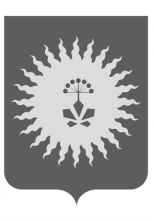 АДМИНИСТРАЦИЯАНУЧИНСКОГО МУНИЦИПАЛЬНОГО ОКРУГАПРИМОРСКОГО КРАЯРАСПОРЯЖЕНИЕ17.06.2024                                   с.Анучино                                             № 374-р               Об организации проведения открытого конкурса на право заключения договора управления многоквартирным домомВ соответствии с Жилищным Кодексом Российской Федерации, Правилами утверждёнными постановлением Правительства Российской Федерации от  06.02.2006 № 75 «О порядке проведения органом местного самоуправления открытого конкурса по отбору управляющей организации для управления многоквартирным домом», Устава Анучинского муниципального округа Приморского  края1. Организовать отделу жизнеобеспечения администрации Анучинского  муниципального  округа проведение открытого конкурса на право заключения договора управления многоквартирным домом (либо договоров управления несколькими домами) по адресам:- с. Анучино –ул. Горького, д.2; ул. Горького, д.4; ул. Горькогод.6; ул. Горькогод.8;  ул. Ленинская, д. 2, ул. Ленинская, д.4; ул. Банивура, д.12, ул. Банивура, д.13а, ул. Банивура, д.15а; ул. Банивура, д.20, ул. Шевченко, д. 35а, ул. Шевченко, д. 35б, ул. Шевченко, д.35в; Пушкина, д. 3;- с. Чернышевка - ДОС 228, ДОС 229, ДОС 239;- с. Пухово, ул. Школьная, д.2, ул. Школьная, д.7, ул. Школьная, д.9 в срок до 20 июня  2024 года.2. Отделу жилищно-коммунального хозяйства управления жизнеобеспечения администрации Анучинского муниципального округа (Джанковой А.В.) разместить на официальном сайте torgi.gov.ru в информационно-телекоммуникационной сети «Интернет» информацию о проведении торгов. 3. Контроль за исполнением настоящего распоряжения возложить на заместителя главы администрации Анучинского муниципального округа        И.В. Дубовцева.Глава Анучинского муниципального округа                                                             С.А. Понуровский